Publicado en SHENZHEN, China el 03/01/2024 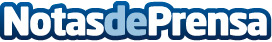 TerraMaster lanza el NAS F4-424 Pro de 4 bahías más potente para crear el sistema NAS más completoTerraMaster, una marca profesional especializada en ofrecer productos de almacenamiento innovadores para familias y empresas, acaba de presentar la serie 424, una nueva actualización de la serie 423Datos de contacto:MikeMarketing Manager+86 755 81798272Nota de prensa publicada en: https://www.notasdeprensa.es/terramaster-lanza-el-nas-f4-424-pro-de-4 Categorias: Internacional Hardware Software Ciberseguridad Innovación Tecnológica http://www.notasdeprensa.es